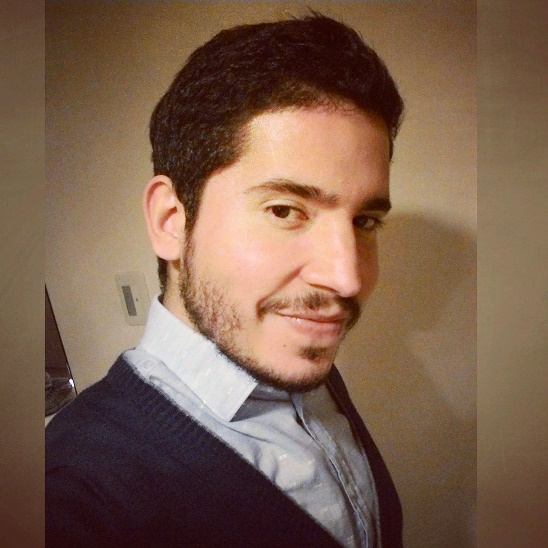 Education 01/1990 – 11/2003	High School Colegio Garcia Flamenco (El Salvador) 01/2005 – 12/2011	Agro Industrial Engineering Bchlor DegreeUniversidad Dr. José Matías Delgado (El Salvador)                                               Food and Agriculture engineering oriented to the production and processing of different types of food, such as meat, milk and derivatives, cereals, fruits, vegetables and chicken, among others. With a focus on specific points such as economics, marketing, microbiology, food chemistry, statistics, and research and development. Development of aquaculture systems.06/2013 – 10/2015	Agriculture Economics MSc Master of ScienceNational Taiwan University  台湾大学(Taiwan)Master of Science in Agricultural Economics with a specialization on international trade. Analytical experiments, business, econometrics and agricultural policy, also enrolled in different courses each semester, such as vegetable production, marketing, environmental economics, econometric models, principles of system modeling, business development, risk assessment and macroeconomics, among others.Work Experience 01/2011 – 06/2011	Callejas S.A. de C.V. (Meat Factory) El Salvador    Position:	Production Manager  Responsable:	Elaboration of the company's production manual, detailing the steps, procedures, temperatures, machinery and ingredients for the elaboration of each product, to have a standardized production and to help introduce new workers to the factory. Supervision and quality assurance of meat production, using good manufacturing practices and HACCP.08/2011 – 02/2012	Corporacion Multi inversiones (El Salvador).   Posicition:	                Quality Manager Responsable:	Quality assurance of the entire plant, validation process, supplier validation, supply chain management, traceability, hygiene verification of both the plant and staff, verification of complaints in production, among others.01/2015 – 12/2015	Yung soon Lih (Taiwan).  Position:	Sales Manager Responsable:	Sending and analysis of quotes, management of relationships with existing clients, analysis of the Latin American market, communication in Chinese of commercial situations and reports, preparation of a product catalog in Spanish, among others.                                      Constant communication with clients in different Latin American countries to track orders and receive complaints in the event that food machinery has been damaged upon arrival, among others.01/2016 –12/2016	Rexter (Mainland, Taiwan and Hong Kong)   Position:	Business Official Representative in Asia  Responsable:	Business trips to suppliers in China and Taiwan to communicate needs and negotiate legal contracts. Constant communication with clients in Latin America and suppliers in China, budget management, proforma invoices, inco terms, payment conditions, logistics, communication with shipping companies to organize shipments to different Latin American countries. Analyze the market in Latin America for the paint industry.                                       Technical training and business establishment for tinting systems to be developed for the market in Taiwan and China.01/2017 –12/2017	Geording (China,Taiwan)   Position :	Sales Coordinator  Responsable:	Business trip to China to attend exhibitions related to plastic recycling machinery, manage budgets, proforma invoices, payment terms, logistics, communication with shipping companies to organize shipments to different Latin American countries. Analyze the market in Latin America for the recycling industry.01/2018 –01/2020          Fooding (Shanghai, China) Position:	International Sales Manager Responsable:	In charge of the Latin American market, manage payment conditions, establish negotiations, track orders, build business connections, expand the market in Latin America, attend exhibitions. Etc.02/2020 –  08/ 2020         Meridian Technologies(Monterrey, Mexico) Position:	HR Recruiter and Interpreter Responsable:	Translate and communicate in Chinese language to the person or persons who come to Mexico to work at the plant, handle their legal immigration procedures etc. Skills Lenguage	English: Near Native.
Chinese: Advanced .Spanish : Native Speaker Informatics                       Microsoft office SPSS. Statistics. SAP. ERP. Others	Drivers License  Taiwanese House in China, TaiwánChinese Wife. More than 9 years in Asia